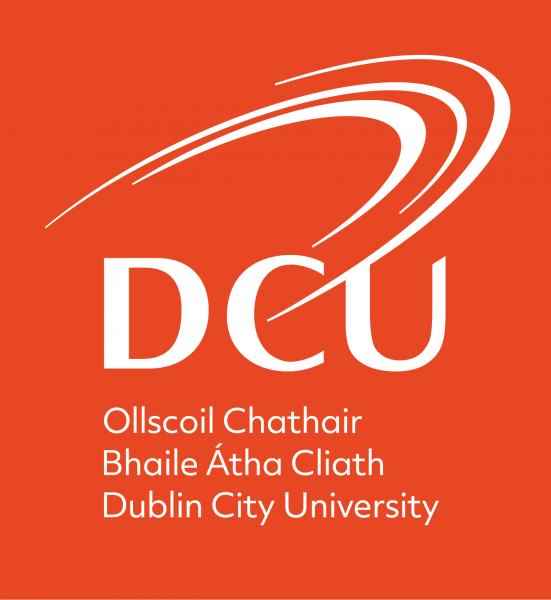 Step 1 of 4: GATHER INFORMATION Step 2 of 4: Create a Plan Step 3 of 4: BROADEN YOUR LEARNING Lifelong learning can instil creativity, responsiveness, and adaptability – search for opportunities to learn outside work.Step 4 of 4: Evaluate your ProgressFinal tips!Update your LinkedIn profile and your CV each time you upgrade your skills or experiences.Take time to think how what you learn outside of work can be integrated into your job and to further your career.           DCU Professional Development Plan           DCU Professional Development PlanName: Role: Available Hours: Department: Line Manager: Available Budget: CURRENT WORK ANALYSIS  CURRENT WORK ANALYSIS  CURRENT WORK ANALYSIS  What are your key skills?How much do you use them in your current role?What are your key work challenges? For example, Problem Solving, Working in teams, Analysis, Writing For example, dealing with interruptions, unscheduled projects FUTURE WORK ANALYSIS  FUTURE WORK ANALYSIS  FUTURE WORK ANALYSIS  FUTURE WORK ANALYSIS  What skills might you need in the future in your current role?What Professional Development  opportunities would like to avail of?How do you think you could avail of Peer Learning?Think about a role that you would like to have in the next 1-3 years. What skills would you need for the role?Think about where you want to go? List skills you might need For example courses, projects, conferences, certifications, degrees, masters etcList ways you might learn from your colleaguesAre you seeking promotion within your section or across DCU? List needed skills hereLEARN. CONNECT. CREATELEARN. CONNECT. CREATELEARN. CONNECT. CREATELEARN >CONNECT  >CREATE >Think about opportunities you have every day to learn at work, online and through life experiencesConnect with others on campus or on social media, find a coach or mentor - or share your learning by mentoring someoneWork on a project that aligns with your learning goals    MY LEARNING PLANMY LEARNING PLANMY LEARNING PLANMY LEARNING PLANMY LEARNING PLANMY LEARNING PLANWHAT? Professional Development NeedHOW? Type of developmentWHEN? TimescalesWHO? Responsibility Cost CommentsProvide a specific description of the desired changes (e.g. skills gained, knowledge acquired, topics/themes/content covered)Examples: Workshops, LinkedIn Learning courses, conferences, self-development (researcher, reading, etc.), coaching, mentoring, job shadowing, project work, committee membership, new projects etc.Examples:  End of April, to be completed in the next 3 months Examples: You, your manager to arrange, you work with team and manager, etc.Cost in euroExamples:  Resource requirements, Additional notes    Total costTotal costTotal costTotal costWHAT? What subjects do you want to know more about?HOW? Types of learningWHEN? TimescalesWHO? Who can support you? Further commentsWHAT? Professional Development NeedHOW? Type of developmentWHAT? What I will do differently as a result of this experience?HOW? How will I continue to build on these skills?Further comments